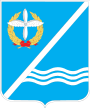 МЕСТНАЯ АДМИНИСТРАЦИЯКАЧИНСКОГО МУНИЦИПАЛЬНОГО ОКРУГАПОСТАНОВЛЕНИЕ№ 104 - МАОб утверждении Положения о  проведении в Качинском муниципальном округе культурно-массового мероприятия «105 годовщина со дня образования п. Качи» и Сметы расходов на проведение данного мероприятияВ  соответствии  с  Уставом внутригородского муниципального образования города Севастополя Качинский муниципальный округ, Решением Совета Качинского муниципального округа города Севастополя от 22 марта 2016 года № 20/148 «Об утверждении Порядка финансового обеспечения культурно-массовых и спортивно-досуговых мероприятий во внутригородском муниципальном образовании города Севастополя Качинский муниципальный округ», Постановлением местной администрации Качинского муниципального округа от 13.01.2017г.  04-МА «Об утверждении календарного плана культурно-массовых мероприятий, проводимых в Качинском муниципальном округе, на 2017 год», с учетом внесенных изменением Постановлением местной администрации Качинского муниципального округа от 18.08.2017г. №85-МА, и в связи с празднованием «105 годовщины со дня образования п.Качи», а также в целях упорядочения подготовки и проведения праздников и иных культурно-массовых мероприятий, а также обеспечения общественного порядка и безопасности граждан при проведении таких мероприятий, местная администрация Качинского муниципального округа  ПОСТАНОВЛЯЕТ:Провести 25 ноября 2017 года в Качинском муниципальном округе города Севастополя культурно-массовое мероприятие, посвящённое празднованию «105 годовщине со дня образования п.Качи».2.  Утвердить Положение о проведении культурно-массового мероприятия на территории Качинского муниципального округа, посвящённого «105 годовщине со дня образования п.Качи» (Приложение 1).3. Утвердить Смету расходов на проведение «105 годовщины со дня образования п.Качи» (Приложение 2).4. Назначить ответственным за проведение мероприятия главного специалиста общего отдела Купчинскую С.Г.5.  В соответствии с п.5.12 приложения к порядку финансового обеспечения культурно-массовых и спортивно-досуговых мероприятий во внутригородском муниципальном образовании города Севастополя Качинский муниципальный округ решения Совета Качинского муниципального округа № 20/148 от 22.03.2016 года, главный специалист Общего отдела Купчинская С.Г. предоставляет главному бухгалтеру отчёт по итогам проведения мероприятия. 6.  Настоящее постановление вступает в силу с момента обнародования.7.   Обнародовать данное постановление путём размещения его полного текста на информационном стенде для официальной информации Качинского муниципального округа по адресу: 299804, г.Севастополь, пгт Кача, ул.Нестерова, 5 и на официальном сайте внутригородского муниципального образования города Севастополя Качинский муниципальный округ. 8. Контроль за исполнением настоящего  постановления  оставляю за собой.                                                                                      Приложение 1                                                                                        к постановлению местной администрации                                                                                                                                                                                                                                                                                                                                                                                                                                                                                                                                                                                                                                                                                                                                         внутригородского муниципального                                                                                      образования города Севастополя                                                                                      Качинский муниципальный округ                                                                                      от 20 ноября 2017 года № 104-МАПОЛОЖЕНИЕ о проведении в Качинском муниципальном округе культурно-массового мероприятия «105 годовщине со дня образования п.Качи»Цельсохранение и развитие исторических, трудовых, патриотических, нравственных, культурных традиций;воспитание чувства гордости за свой край, бережного отношения к тому, что создано; организация досуга жителей;развитие жителей посёлка, путем создания условий для общественного культурного и творческого проявления;сохранение и развитие социально – культурной активности населения;совершенствование условий для реализации культурных и досуговых потребностей жителей округа;создание благоприятных условий для организации культурного досуга и отдыха жителей округа;повышение общекультурного уровня населения путем создания условий для организации досуга и обеспечения жителей внутригородского муниципального округа услугами организаций культуры;повышение  роли  культуры  в воспитании  и  в обеспечении  досуга  жителей,  увеличение  количества  населения участвующих  в  культурных  мероприятиях,  всестороннее  развитие  культуры  для содействия  нравственному,  культурному  и  духовному  развитию  граждан;сохранение и развитие культурного потенциала округа.Руководство проведением мероприятия       Общее руководство организации и проведения мероприятия осуществляет местная администрация Качинского муниципального округа.Сроки и место проведения        «105 годовщина со дня образования п.Качи»  состоится 25 ноября 2017 года  и пройдет в два этапа:- в 10-00 торжественная часть и концертная программа на площади возле местной администрации по адресу: г.Севастополь п.Кача ул. Нестерова, д.5 - в 18-00 у Дома офицеров п. Кача состоится детская игровая программа,  праздничный концерт, полевая кухня, салют.Общие положения        В качестве зрителей привлекаются дети, молодёжь, люди старшего поколения, проживающие на территории Качинского муниципального округа военнослужащие и гости муниципального округа.       Для организации   мероприятия привлекаются услуги по организации и постановке развлекательной программы, услуги по организации и проведению праздничного мероприятия (фейерверк), услуги по перевозке жителей на мероприятия, услуги по изготовлению и монтажу постеров на рекламные конструкции, услуги по изготовлению полиграфической продукции – афиши, транспортные услуги по перевозке артистов и участников концертного мероприятия, дежурство бригады скорой помощи на массовых мероприятиях.Финансирование мероприятия         Расходы, связанные с организацией и проведением мероприятия «105 годовщина со дня образования п.Качи» осуществляются из средств бюджета внутригородского муниципального образования Качинского муниципального округа, предусмотренных на финансирование культурно-массовых мероприятий.Согласовано:Главный специалист общего отдела   __________________С.Г. Купчинская                                                                                    Приложение2                                                                                                                                                                                          к постановлению местной администрации                                                                                    внутригородского муниципального                                                                                    образования города Севастополя                                                                                    Качинский муниципальный округ                                                                                    от 20  ноября 2017 года №104-МАСмета расходов на проведениеМероприятия посвященного «105 годовщине со дня образования п.Качи»Основание: Постановление местной администрации Качинского муниципального округа  от 24.11.2016 года «Об утверждении муниципальной программы «Развитие культуры внутригородского муниципального образования города Севастополя Качинский муниципальный округ» на 2016-2018 г.», Постановлением местной администрации Качинского муниципального округа от 13.01.2017 № 04-МА «Об утверждении календарного плана культурно-массовых и спортивно-массовых мероприятий, проводимых в Качинском муниципальном округе» на 2017 год, Постановление Местной администрации Качинского муниципального округа от 18.08.2017г. №85-МА «О внесении изменений в Календарный план культурно-массовых мероприятий, проводимых в Качинском муниципальном округе в 2017 году и утверждении его в новой редакции»,        Итого:                                                                                               258 000,00 руб.                                                          Начальник ФЭО                                                   _____________ Гладкова Т.С.Главный бухгалтер                                              _____________ Бедовская М.А.20 ноября  2017г.	20 ноября  2017года  пгт. КачаИ.о. Главы местной администрации, Заместитель Главы местной администрации,Руководитель аппаратаР.А. ТишкоИ.о. Главы местной администрации, Заместитель Главы местной администрации,Руководитель аппаратаР.А. Тишко№ п.п.Наименование расходовСумма, руб. всего1.Услуги по организации и постановке развлекательной программы	33 000,00	 2.Услуги по организации и проведению праздничного мероприятия20 000,003.Услуги по организации и проведению праздничного мероприятия (фейерверк)98 000,004.Услуги по перевозке жителей Качинского МО на мероприятия2 500,005.Транспортные услуги по перевозке артистов и участников праздничного концертного мероприятия6 500,006.Услуги по изготовлению полиграфической продукции – афиши по проведению мероприятия1 200,007.Услуги по изготовлению ламинированного  баннера  в соответствии с оригинал-макетом4 260,008.Услуги по изготовлению постеров на рекламные конструкции в соответствии с оригинал-макетом18 000,009.Услуги по монтажу постеров на рекламные конструкции 7 800,0010.Осуществление медицинского обеспечения – дежурство бригады скорой помощи на массовых мероприятиях3 639,0011.Поставка сувенирной продукции для проведения мероприятия39 101,0012.Услуги по изготовлению Памятных праздничных буклетов24 000,00И.о. Главы местной администрации, Заместитель Главы местной администрации,Руководитель аппаратаР.А. Тишко